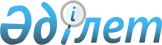 2017-2019 жылдарға арналған аудандық бюджет туралыАқмола облысы Қорғалжын аудандық мәслихатының 2016 жылғы 22 желтоқсандағы № 1/12 шешімі. Ақмола облысының Әділет департаментінде 2017 жылғы 13 қаңтарда № 5698 болып тіркелді.
      РҚАО-ның ескертпесі.

      Құжаттың мәтінінде түпнұсқаның пунктуациясы мен орфографиясы сақталған.
      2008 жылғы 4 желтоқсандағы Қазақстан Республикасының Бюджет кодексінің 9-бабының 2-тармағына, Қазақстан Республикасының 2001 жылғы 23 қаңтардағы "Қазақстан Республикасындағы жергілікті мемлекеттік басқару және өзін-өзі басқару туралы" Заңының 6-бабының 1-тармағының 1) тармақшасына сәйкес, аудандық мәслихаты ШЕШІМ ҚАБЫЛДАДЫ:
      1. 2017-2019 жылдарға арналған аудандық бюджет тиісінше 1, 2 және 3 қосымшаларға сәйкес, оның ішінде 2017 жылға келесі көлемдерде бекітілсін:
      1) кірістер - 2 786 448,1 мың теңге, оның ішінде:
      салықтық түсімдер – 206 158,0 мың теңге;
      салықтық емес түсімдер – 10 671,2 мың теңге;
      негізгі капиталды сатудан түсетін түсімдер – 18 188,0 мың теңге;
      трансферттер түсімі – 2 551 430,9 мың теңге;
      2) шығындар – 2 748 204,0 мың теңге;
      3) таза бюджеттік кредиттеу – 29 706,7 мың теңге, оның ішінде:
      бюджеттік кредиттер – 44 246,7 мың теңге;
      бюджеттік кредиттерді өтеу – 14 540,0 мың теңге;
      4) қаржы активтерімен операциялар бойынша сальдо – 64 957,0 мың теңге, оның ішінде:
      қаржы активтерін сатып алу – 65 057,0 мың теңге;
      мемлекеттің қаржы активтерін сатудан түсетін түсімдер – 100,0 мың теңге;
      5) бюджет тапшылығы (профициті) – (-56 419,6) мың теңге;
      6) бюджет тапшылығын қаржыландыру (профицитін пайдалану) – 56 419,6 мың теңге.
      Ескерту. 1-тармақ жаңа редакцияда - Ақмола облысы Қорғалжын аудандық мәслихатының 14.12.2017 № 1/21 (01.01.2017 бастап қолданысқа енгізіледі) шешімімен.


      2. Келесі көздердің есебінен аудан бюджетінің кірістері бекітілсін:
      1) салықтық түсімдер, оның ішінде:
      жеке табыс салығы;
      әлеуметтік салық;
      мүлікке салынатын салықтар;
      жер салығы;
      көлiк құралдарына салынатын салық;
      бірыңғай жер салығы;
      акциздер;
      табиғи және басқа да ресурстарды пайдаланғаны үшiн түсетiн түсiмдер;
      мемлекеттік баж;
      2) салықтық емес түсімдер, оның ішінде:
      мемлекеттік кәсіпорындардың таза кіріс бөлігінің түсетін түсімдері;
      мемлекет меншігіндегі мүлікті жалға беруден түсетін кірістер;
      мемлекеттік бюджеттен берілген кредиттер бойынша сыйақылар;
      мұнай секторы ұйымдарынан түсетін түсімдерді қоспағанда, мемлекеттік бюджеттен қаржыландырылатын, сондай-ақ Қазақстан Республикасы Ұлттық Банкінің бюджетінен (шығыстар сметасынан) ұсталатын және қаржыландырылатын мемлекеттік мекемелер салатын айыппұлдар, өсімпұлдар, санкциялар, өндіріп алулар;
      өзге де салықтық емес түсiмдер;
      3) негізгі капиталды сатудан түсетін түсімдер, оның ішінде:
      жердi және материалдық емес активтердi сату.
      4) трансферттердің түсімдері, оның ішінде:
      ағымдағы нысаналы трансферттер;
      нысаналы даму трансферттері;
      субвенциялар.
      3. 2017 жылға аудандық бюджетке берілетін субвенция көлемі 1 605 833,0 мың теңге болып ескерілсін.
      4. 2017 жылға арналған аудандық бюджеттің кірістерінің құрамында республикалық бюджеттен нысаналы трансферттер мен бюджеттік кредиттер 4-қосымшаға сәйкес қарастырылғаны ескерілсін.
      5. Көрсетілген нысаналы трансферттердің сомасын бөлу Қорғалжын ауданы әкімдігінің қаулысымен белгіленеді.
      6. 2017 жылға арналған аудандық бюджеттің кірістерінің құрамында облыстық бюджеттен нысаналы трансферттер 5-қосымшаға сәйкес ескерілсін.
      7. 2017 жылға арналған аудандық жергілікті атқарушы органның резерві 4 700,0 мың теңге сомасында бекітілсін.
      8. Азаматтық қызметшілер болып табылатын және ауылдық жерде жұмыс істейтін әлеуметтік қамсыздандыру, білім беру, мәдениет, спорт және ветеринария саласындағы мамандарға, қызметтiң осы түрлерiмен қалалық жағдайда айналысатын мамандардың жалақыларымен және тарифтiк ставкаларымен салыстырғанда жиырма бес пайызға жоғары лауазымдық жалақылар мен тарифтiк ставкалар сәйкес белгiленсiн.
      9. 2017 жылға арналған аудандық бюджетінің атқарылу процесінде секвестрге жатпайтын аудандық бюджеттік бағдарламалардың (кіші бағдарламалардың) тізбесі 6-қосымшаға сәйкес бекітілсін.
      10. Ауыл, ауылдық округтердің 2017 жылға арналған бюджеттік бағдарламалары 7- қосымшаға сәйкес бекітілсін.
      11. Жергілікті өзін-өзі басқару органдарына 2017 жылға арналған трансферттер сомасын бөлу көлемдері 8- қосымшаға сәйкес бекітілсін.
      12. Осы шешім Ақмола облысының Әділет департаментінде мемлекеттік тіркелген күнінен бастап күшіне енеді және 2017 жылдың 1 қаңтарынан бастап қолданысқа енгізіледі.
      "КЕЛІСІЛДІ"
      22.12.2016 2017 жылға арналған аудандық бюджет
      Ескерту. 1-қосымша жаңа редакцияда - Ақмола облысы Қорғалжын аудандық мәслихатының 14.12.2017 № 1/21 (01.01.2017 бастап қолданысқа енгізіледі) шешімімен. 2018 жылға арналған аудандық бюджет 2019 жылға арналған аудандық бюджет 2017 жылға арналған республикалық бюджеттен берілетін нысаналы трансферттер мен бюджеттік кредиттер
      Ескерту. 4-қосымша жаңа редакцияда - Ақмола облысы Қорғалжын аудандық мәслихатының 14.12.2017 № 1/21 (01.01.2017 бастап қолданысқа енгізіледі) шешімімен. 2017 жылға арналған облыстық бюджеттен берілетін нысаналы трансферттер
      Ескерту. 5-қосымша жаңа редакцияда - Ақмола облысы Қорғалжын аудандық мәслихатының 14.12.2017 № 1/21 (01.01.2017 бастап қолданысқа енгізіледі) шешімімен. 2017 жылға арналған ауылдық округі әкімдерінің бюджет бағдарламаларының тізбесі
      Ескерту. 6-қосымша жаңа редакцияда - Ақмола облысы Қорғалжын аудандық мәслихатының 14.12.2017 № 1/21 (01.01.2017 бастап қолданысқа енгізіледі) шешімімен.
      кестенің жалғасы: 2017 жылға арналған аудандық бюджеттің атқарылу процесінде секвестрленуге жатпайтын аудандық бюджеттік бағдарламалардың тізбесі Жергілікті өзін-өзі басқару органдарына 2017 жылға арналған трансферттер
      кестенің жалғасы:
					© 2012. Қазақстан Республикасы Әділет министрлігінің «Қазақстан Республикасының Заңнама және құқықтық ақпарат институты» ШЖҚ РМК
				
      Аудандық мәслихат
сессиясының төрағасы,
мәслихат хатшысы

Ө.Балғабаев

      Қорғалжын ауданының әкімі

Қ.Рыскелдінов
Қорғалжын аудандық
мәслихатының
2016 жылғы 22 желтоқсандағы
1/12 шешіміне
1 қосымша
Санаты
Санаты
Санаты
Санаты
Санаты
Сома,
мың теңге
Сыныбы
Сыныбы
Сыныбы
Сыныбы
Сома,
мың теңге
Ішкі сыныбы
Ішкі сыныбы
Ішкі сыныбы
Сома,
мың теңге
Бағдарлама
Бағдарлама
Сома,
мың теңге
Атаулар
Сома,
мың теңге
1
2
3
4
5
6
I. КІРІСТЕР
2 786 448,1
01
Салықтық түсімдер
206 158,0
1
Табыс салығы
10 072,0
2
Жеке табыс салығы
10 072,0
3
Әлеуметтік салық
132 992,0
4
Меншікке салынатын салықтар
42 267,0
1
Мүлікке салынатын салықтар
27 765,0
3
Жер салығы
1 638,0
4
Көлік құралдарына салынатын салық
11 026,0
5
Бірыңғай жер салығы
1 838,0
5
Тауарларға, жұмыстарға және қызметтерге салынатын iшкi салықтар
19 768,0
2
Акциздер
480,0
3
Табиғи және басқа да ресурстарды пайдаланғаны үшін түсетін түсімдер
13 313,0
4
Кәсіпкерлік және кәсіби қызметті жүргізгені үшін алынатын алымдар
5 975,0
8
Заңдық маңызы бар әрекеттерді жасағаны және (немесе) оған уәкілеттігі бар мемлекеттік органдар немесе лауазымды адамдар құжаттар бергені үшін алынатын міндетті төлемдер
1 059,0
1
Мемлекеттік баж
1 059,0
02
Салықтық емес түсiмдер
10 671,2
1
Мемлекеттік меншіктен түсетін кірістер
169,2
5
Мемлекет меншігіндегі мүлікті жалға беруден түсетін кірістер
150,0
7
Мемлекеттік бюджеттен берілген кредиттер бойынша сыйақылар
19,2
4
Мемлекеттік бюджеттен қаржыландырылатын, сондай-ақ Қазақстан Республикасы Ұлттық Банкінің бюджетінен (шығыстар сметасынан) ұсталатын және қаржыландырылатын мемлекеттік мекемелер салатын айыппұлдар, өсімпұлдар, санкциялар, өндіріп алулар
4 783,0
1
Мұнай секторы ұйымдарынан түсетін түсімдерді қоспағанда, мемлекеттік бюджеттен қаржыландырылатын, сондай-ақ Қазақстан Республикасы Ұлттық Банкінің бюджетінен (шығыстар сметасынан) ұсталатын және қаржыландырылатын мемлекеттік мекемелер салатын айыппұлдар, өсімпұлдар, санкциялар, өндіріп алулар
4 783,0
6
Басқа да салықтық емес түсiмдер
5 719,0
1
Басқа да салықтық емес түсiмдер
5 719,0
03
Негізгі капиталды сатудан түсетін түсімдер
18 188,0
3
Жердi және материалдық емес активтердi сату
18 188,0
04
Трансферттер түсімі
2 551 430,9
2
Мемлекеттік басқарудың жоғары тұрған органдарынан түсетін трансферттер
2 551 430,9
2
Облыстық бюджеттен түсетiн трансферттер
2 551 430,9
1
Ағымдағы нысаналы трансферттер
665 782,0
2
Нысаналы даму трансферттері
279 815,9
3
Субвенциялар
1 605 833,0
II. ШЫҒЫНДАР
2 748204,0
1
Жалпы сипаттағы мемлекеттiк қызметтер 
237 968,5
1
Мемлекеттiк басқарудың жалпы функцияларын орындайтын өкiлдi, атқарушы және басқа органдар
200 246,8
112
Аудан (облыстық маңызы бар қала) мәслихатының аппараты
20 637,6
001
Аудан (облыстық маңызы бар қала) мәслихатының қызметін қамтамасыз ету жөніндегі қызметтер
20 637,6
122
Аудан (облыстық маңызы бар қала) әкімінің аппараты
89 079,1
001
Аудан (облыстық маңызы бар қала) әкімінің қызметін қамтамасыз ету жөніндегі қызметтер
88 543,2
003
Мемлекеттік органның күрделі шығыстары
535,9
123
Қаладағы аудан, аудандық маңызы бар қала, кент, ауыл, ауылдық округ әкімінің аппараты
90 530,1
001
Қаладағы аудан, аудандық маңызы бар қаланың, кент, ауыл, ауылдық округ әкімінің қызметін қамтамасыз ету жөніндегі қызметтер
89 439,1
022
Мемлекеттік органның күрделі шығыстары
1 091,0
2
Қаржылық қызмет
0,0
459
Ауданның (облыстық маңызы бар қаланың) экономика және қаржы бөлімі
0,0
003
Салық салу мақсатында мүлікті бағалауды жүргізу
0,0
010
Жекешелендіру, коммуналдық меншікті басқару, жекешелендіруден кейінгі қызмет және осыған байланысты дауларды реттеу 
0,0
9
Жалпы сипаттағы өзге де мемлекеттiк қызметтер 
37 721,7
458
Ауданның (облыстық маңызы бар қаланың) тұрғын үй - коммуналдық шаруашылығы, жолаушылар көлігі және автомобиль жолдары бөлімі
7 108,3
001
Жергілікті деңгейде тұрғын үй - коммуналдық шаруашылығы, жолаушылар көлігі және автомобиль жолдары саласындағы мемлекеттік саясатты іске асыру жөніндегі қызметтер
7 108,3
459
Ауданның (облыстық маңызы бар қаланың) экономика және қаржы бөлімі
21 363,9
001
Ауданның (облыстық маңызы бар қаланың) экономикалық саясатын қалыптастыру мен дамыту, мемлекеттік жоспарлау, бюджеттік атқару және коммуналдық меншігін басқару саласындағы мемлекеттік саясатты іске асыру жөніндегі қызметтер 
21 363,9
493
Ауданның (облыстық маңызы бар қаланың) кәсіпкерлік, өнеркәсіп және туризм бөлімі
9 249,5
001
Жергілікті деңгейде кәсіпкерлікті, өнеркәсіпті және туризмді дамыту саласындағы мемлекеттік саясатты іске асыру жөніндегі қызметтер
9 249,5
02
Қорғаныс
2 478,0
1
Әскери мұқтаждар
2 208,0
122
Аудан (облыстық маңызы бар қала) әкімінің аппараты
2 208,0
005
Жалпыға бірдей әскери міндетті атқару шеңберіндегі іс-шаралар
2 208,0
2
Төтенше жағдайлар жөнiндегi жұмыстарды ұйымдастыру
270,0
122
Аудан (облыстық маңызы бар қала) әкімінің аппараты
270,0
007
Аудандық (қалалық) ауқымдағы дала өрттерінің, сондай-ақ мемлекеттік өртке қарсы қызмет органдары құрылмаған елдi мекендерде өрттердің алдын алу және оларды сөндіру жөніндегі іс-шаралар
270,0
04
Бiлiм беру
1 274884,9
1
Мектепке дейінгі тәрбие және оқыту
115 326,7
464
Ауданның (облыстық маңызы бар қаланың) білім бөлімі
115 326,7
009
Мектепке дейінгі тәрбие мен оқыту ұйымдарының қызметін қамтамасыз ету
47 746,6
040
Мектепке дейінгі білім беру ұйымдарында мемлекеттік білім беру тапсырысын іске асыруға
67 580,1
2
Бастауыш, негізгі орта және жалпы орта бiлiм беру
1 104 648,0
464
Ауданның (облыстық маңызы бар қаланың) білім бөлімі
1 059 684,2
003
Жалпы білім беру
1 004 357,0
006
Балаларға қосымша білім беру 
55 327,2
465
Ауданның (облыстық маңызы бар қаланың) дене шынықтыру және спорт бөлімі
19 554,9
017
Балалар мен жасөспірімдерге спорт бойынша қосымша білім беру
19 554,9
466
Ауданның (облыстық маңызы бар қаланың) сәулет, қала құрылысы және құрылыс бөлімі
25 408,9
021
Бастауыш, негізгі орта және жалпы орта білім беру объектілерін салу және реконструкциялау
25 408,9
9
Бiлiм беру саласындағы өзге де қызметтер
54910,2
464
Ауданның (облыстық маңызы бар қаланың) білім бөлімі
54910,2
001
Жергілікті деңгейде білім беру саласындағы мемлекеттік саясатты іске асыру жөніндегі қызметтер
12 977,0
004
Ауданның (облыстық маңызы бар қаланың) мемлекеттік білім беру мекемелерінде білім беру жүйесін ақпараттандыру
4 646,0
005
Ауданның (облыстық маңызы бар қаланың) мемлекеттік білім беру мекемелер үшін оқулықтар мен оқу - әдiстемелiк кешендерді сатып алу және жеткізу
15 484,2
007
Аудандық (қалалық) ауқымдағы мектеп олимпиадаларын және мектептен тыс іс - шараларды өткiзу
1 265,0
015
Жетім баланы (жетім балаларды) және ата - аналарының қамқорынсыз қалған баланы (балаларды) күтіп - ұстауға қамқоршыларға (қорғаншыларға) ай сайынғы ақшалай қаражат төлемі
5 813,0
067
Ведомстволық бағыныстағы мемлекеттік мекемелерінің және ұйымдарының күрделі шығыстары
14725,0
06
Әлеуметтiк көмек және әлеуметтiк қамсыздандыру
94 651,5
1
Әлеуметтiк қамсыздандыру
11 905,6
451
Ауданның (облыстық маңызы бар қаланың) жұмыспен қамту және әлеуметтік бағдарламалар бөлімі
11 905,6
016
18 жасқа дейінгі балаларға мемлекеттік жәрдемақылар
6 575,0
025
"Өрлеу" жобасы бойынша келісілген қаржылай көмекті енгізу
5 330,6
2
Әлеуметтiк көмек
60 639,5
451
Ауданның (облыстық маңызы бар қаланың) жұмыспен қамту және әлеуметтік бағдарламалар бөлімі
60 639,5
002
Жұмыспен қамту бағдарламасы
24 408,8
007
Жергілікті өкілетті органдардың шешімі бойынша мұқтаж азаматтардың жекелеген топтарына әлеуметтік көмек
8 149,0
010
Үйден тәрбиеленіп оқытылатын мүгедек балаларды материалдық қамтамасыз ету
184,5
014
Мұқтаж азаматтарға үйде әлеуметтік көмек көрсету
8 432,5
017
Мүгедектерді оңалту жеке бағдарламасына сәйкес, мұқтаж мүгедектерді міндетті гигиеналық құралдармен және ымдау тілі мамандарының қызмет көрсетуін, жеке көмекшілермен қамтамасыз ету
3 627,2
023
Жұмыспен қамту орталықтарының қызметін қамтамасыз ету
15 837,5
9
Әлеуметтiк көмек және әлеуметтiк қамтамасыз ету салаларындағы өзге де қызметтер
22 106,4
451
Ауданның (облыстық маңызы бар қаланың) жұмыспен қамту және әлеуметтік бағдарламалар бөлімі
22 106,4
001
Жергілікті деңгейде халық үшін әлеуметтік бағдарламаларды жұмыспен қамтуды қамтамасыз етуді іске асыру саласындағы мемлекеттік саясатты іске асыру жөніндегі қызметтер 
21 151,4
011
Жәрдемақыларды және басқа да әлеуметтік төлемдерді есептеу, төлеу мен жеткізу бойынша қызметтерге ақы төлеу
226,0
021
Мемлекеттік органның күрделі шығыстары
150,0
050
Қазақстан Республикасында мүгедектердің құқықтарын қамтамасыз ету және өмір сүру сапасын жақсарту жөніндегі 2012 - 2018 жылдарға арналған іс-шаралар жоспарын іске асыру
260,0
054
Үкіметтік емес ұйымдарда мемлекеттік әлеуметтік тапсырысты орналастыру
319,0
07
Тұрғын үй - коммуналдық шаруашылық
722 207,1
1
Тұрғын үй шаруашылығы
1 814,7
466
Ауданның (облыстық маңызы бар қаланың) сәулет, қала құрылысы және құрылыс бөлімі
1 814,7
003
Коммуналдық тұрғын үй қорының тұрғын үйін жобалау және (немесе) салу, реконструкциялау 
1 814,7
2
Коммуналдық шаруашылық
700 290,0
458
Ауданның (облыстық маңызы бар қаланың) тұрғын үй-коммуналдық шаруашылығы, жолаушылар көлігі және автомобиль жолдары бөлімі
528 450,0
012
Сумен жабдықтау және су бұру жүйесінің жұмыс істеуі 
528 450,0
466
Ауданның (облыстық маңызы бар қаланың) сәулет, қала құрылысы және құрылыс бөлімі
171 840,0
058
Елді мекендердегі сумен жабдықтау және су бұру жүйелерін дамыту
171 840,0
3
Елді - мекендерді абаттандыру
20 102,4
123
Қаладағы аудан, аудандық маңызы бар қала, кент, ауыл, ауылдық округ әкімінің аппараты
20 102,4
008
Елді мекендерде көшелерді жарықтандыру 
7 884,1
009
Елді мекендердің санитариясын қамтамасыз ету
7 246,5
010
Жерлеу орындарын ұстау және туыстары жоқ адамдарды жерлеу
151,0
011
Елді мекендерді абаттандыру мен көгалдандыру
4 820,8
08
Мәдениет, спорт, туризм және ақпараттық кеңістiк
142 943,8
1
Мәдениет саласындағы қызмет
66 418,0
455
Ауданның (облыстық маңызы бар қаланың) мәдениет және тілдерді дамыту бөлімі
66 418,0
003
Мәдени - демалыс жұмысын қолдау
66 418,0
2
Спорт
14 705,5
465
Ауданның (облыстық маңызы бар қаланың) дене шынықтыру және спорт бөлімі
14 705,5
001
Жергілікті деңгейде дене шынықтыру және спорт саласындағы мемлекеттік саясатты іске асыру жөніндегі қызметтер
9 349,5
006
Аудандық (облыстық маңызы бар қалалық) деңгейде спорттық жарыстар өткiзу
2 360,0
007
Әртүрлi спорт түрлерi бойынша аудан (облыстық маңызы бар қала) құрама командаларының мүшелерiн дайындау және олардың облыстық спорт жарыстарына қатысуы
2 996,0
3
Ақпараттық кеңістік
26 467,2
455
Ауданның (облыстық маңызы бар қаланың) мәдениет және тілдерді дамыту бөлімі
22 294,0
006
Аудандық (қалалық) кiтапханалардың жұмыс iстеуi
16 338,0
007
Мемлекеттік тілді және Қазақстан халқының басқа да тілдерін дамыту
5 956,0
456
Ауданның (облыстық маңызы бар қаланың) ішкі саясат бөлімі
4 173,2
002
Мемлекеттік ақпараттық саясат жүргізу жөніндегі қызметтер
4 173,2
9
Мәдениет, спорт, туризм және ақпараттық кеңiстiктi ұйымдастыру жөнiндегi өзге де қызметтер
35 353,1
455
Ауданның (облыстық маңызы бар қаланың) мәдениет және тілдерді дамыту бөлімі
15 740,8
001
Жергілікті деңгейде тілдерді және мәдениетті дамыту саласындағы мемлекеттік саясатты іске асыру жөніндегі қызметтер
6 053,5
032
Ведомстволық бағыныстағы мемлекеттік мекемелерінің және ұйымдарының күрделі шығыстары
9 687,3
456
Ауданның (облыстық маңызы бар қаланың) ішкі саясат бөлімі
19 612,3
001
Жергілікті деңгейде ақпарат, мемлекеттілікті нығайту және азаматтардың әлеуметтік сенімділігін қалыптастыру саласында мемлекеттік саясатты іске асыру жөніндегі қызметтер
11 439,5
003
Жастар саясаты саласында іс-шараларды iске асыру
8 172,8
09
Отын-энергетика кешенi және жер қойнауын пайдалану
30 148,3
1
Отын және энергетика
30 148,3
458
Ауданның (облыстық маңызы бар қаланың) тұрғын үй-коммуналдық шаруашылығы, жолаушылар көлігі және автомобиль жолдары бөлімі
30 148,3
019
Жылу-энергетикалық жүйені дамыту
30 148,3
10
Ауыл, су, орман, балық шаруашылығы, ерекше қорғалатын табиғи аумақтар, қоршаған ортаны және жануарлар дүниесін қорғау, жер қатынастары
121 358,5
1
Ауыл шаруашылығы
100 987,3
462
Ауданның (облыстық маңызы бар қаланың) ауыл шаруашылығы бөлімі
15 737,5
001
Жергілікті деңгейде ауыл шаруашылығы саласындағы мемлекеттік саясатты іске асыру жөніндегі қызметтер
15 737,5
473
Ауданның (облыстық маңызы бар қаланың) ветеринария бөлімі
85 249,8
001
Жергілікті деңгейде ветеринария саласындағы мемлекеттік саясатты іске асыру жөніндегі қызметтер
11 499,6
008
Алып қойылатын және жойылатын ауру жануарлардың, жануарлардан алынатын өнімдер мен шикізаттың құнын иелеріне өтеу
42 869,1
010
Ауыл шаруашылығы жануарларын сәйкестендіру жөніндегі іс - шараларды өткізу
786,1
011
Эпизоотияға қарсы іс - шаралар жүргізу
30 095,0
6
Жер қатынастары
10 356,3
463
Ауданның (облыстық маңызы бар қаланың) жер қатынастары бөлімі
10 356,3
001
Аудан (облыстық маңызы бар қала) аумағында жер қатынастарын реттеу саласындағы мемлекеттік саясатты іске асыру жөніндегі қызметтер
10 356,3
9
Ауыл, су, орман, балық шаруашылығы, қоршаған ортаны қорғау және жер қатынастары саласындағы басқа да қызметтер
10 014,9
459
Ауданның (облыстық маңызы бар қаланың) экономика және қаржы бөлімі
10 014,9
099
Мамандардың әлеуметтік көмек көрсетуі жөніндегі шараларды іске асыру
10 014,9
11
Өнеркәсіп, сәулет, қала құрылысы және құрылыс қызметі
8 964,6
2
Сәулет, қала құрылысы және құрылыс қызметі
8 964,6
466
Ауданның (облыстық маңызы бар қаланың) сәулет, қала құрылысы және құрылыс бөлімі
8 964,6
001
Құрылыс, облыс қалаларының, аудандарының және елді мекендерінің сәулеттік бейнесін жақсарту саласындағы мемлекеттік саясатты іске асыру және ауданның (облыстық маңызы бар қаланың) аумағын оңтайла және тиімді қала құрылыстық игеруді қамтамасыз ету жөніндегі қызметтер 
8 964,6
12
Көлiк және коммуникация
51 034,4
1
Автомобиль көлiгi
51 034,4
123
Қаладағы аудан, аудандық маңызы бар қала, кент, ауыл, ауылдық округ әкімінің аппараты
11 593,4
013
Аудандық маңызы бар қалаларда, кенттерде, ауылдарда, ауылдық округтерде автомобиль жолдарының жұмыс істеуін қамтамасыз ету
11 593,4
458
Ауданның (облыстық маңызы бар қаланың) тұрғын үй - коммуналдық шаруашылығы, жолаушылар көлігі және автомобиль жолдары бөлімі
39 441,0
023
Автомобиль жолдарының жұмыс істеуін қамтамасыз ету
39 441,0
13
Басқалар
29 007,5
3
Кәсiпкерлiк қызметтi қолдау және бәсекелестікті қорғау
5 524,1
459
Ауданның (облыстық маңызы бар қаланың) экономика және қаржы бөлімі
5 277,1
024
Заңнаманы өзгертуге байланысты жоғары тұрған бюджеттің шығындарын өтеуге төменгі тұрған бюджеттен ағымдағы нысаналы трансферттер
5 277,1
493
Ауданның (облыстық маңызы бар қаланың) кәсіпкерлік, өнеркәсіп және туризм бөлімі
247,0
006
Кәсіпкерлік қызметті қолдау
247,0
9
Басқалар
23 483,4
123
Қаладағы аудан, аудандық маңызы бар қала, кент, ауыл, ауылдық округ әкімінің аппараты
11 983,4
040
Өңірлерді дамытудың 2020 жылға дейінгі бағдарламасы шеңберінде өңірлерді экономикалық дамытуға жәрдемдесу бойынша шараларды іске асыру
11 983,4
459
Ауданның (облыстық маңызы бар қаланың) экономика және қаржы бөлімі
11 500,0
012
Ауданның (облыстық маңызы бар қаланың) жергілікті атқарушы органының резерві 
11 500,0
14
Борышқа қызмет көрсету
19,2
1
Борышқа қызмет көрсету
19,2
459
Ауданның (облыстық маңызы бар қаланың) экономика және қаржы бөлімі
19,2
021
Жергілікті атқарушы органдардың облыстық бюджеттен қарыздар бойынша сыйақылар мен өзге де төлемдерді төлеу бойынша борышына қызмет көрсету 
19,2
15
Трансферттер
32 537,7
1
Трансферттер
32 537,7
1
459
Ауданның (облыстық маңызы бар қаланың) экономика және қаржы бөлімі
32 537,7
006
Пайдаланылмаған (толық пайдаланылмаған) нысаналы трансферттерді қайтару
28 033,9
1
459
051
Жергілікті өзін-өзі басқару органдарына берілетін трансферттер
800,0
054
Қазақстан Республикасының Ұлттық қорынан берілетін нысаналы трансферт есебінен республикалық бюджеттен бөлінген пайдаланылмаған (түгел пайдаланылмаған) нысаналы трансферттердің сомасын қайтару
3 703,8
III. Таза бюджеттiк кредиттеу
29 706,7
Бюджеттік кредиттер
44 246,7
10
Ауыл, су, орман, балық шаруашылығы, ерекше қорғалатын табиғи аумақтар, қоршаған ортаны және жануарлар дүниесін қорғау, жер қатынастары
44 246,7
9
Ауыл, су, орман, балық шаруашылығы, қоршаған ортаны қорғау және жер қатынастары саласындағы басқа да қызметтер
44 246,7
459
Ауданның (облыстық маңызы бар қаланың) экономика және қаржы бөлімі
44 246,7
018
Мамандарды әлеуметтік қолдау шараларын іске асыруға берілетін бюджеттік кредиттер
44 246,7
05
Бюджеттiк кредиттерді өтеу 
14 540,0
1
Бюджеттiк кредиттердi өтеу 
14 540,0
1
Мемлекеттік бюджеттен берілген бюджеттік кредиттердi өтеу 
14 540,0
IV. Қаржы активтерiмен операциялар бойынша сальдо 
64 957,0
Қаржы активтерін сатып алу
65 057,0
13
Басқалар
65 057,0
9
Басқалар
65 057,0
458
Ауданның (облыстық маңызы бар қаланың) тұрғын үй-коммуналдық шаруашылығы, жолаушылар көлігі және автомобиль жолдары бөлімі
65 057,0
065
Заңды тұлғалардың жарғылық капиталын қалыптастыру немесе ұлғайту
65 057,0
06
Мемлекеттің қаржы активтерін сатудан түсетін түсімдер
100,0
1
Мемлекеттің қаржы активтерін сатудан түсетін түсімдер
100,0
1
Қаржы активтерін ел ішінде сатудан түсетін түсімдер
100,0
005
Мүліктік кешен түріндегі коммуналдық мемлекеттік мекемелер мен мемлекеттік кәсіпорындарды және коммуналдық мемлекеттік кәсіпорындардың жедел басқаруындағы немесе шаруашылық жүргізуіндегі өзге мемлекеттік мүлікті сатудан түсетін түсімдер
100,0
V. Бюджет тапшылығы (профициті)
-56419,6
VI. Бюджет тапшылығын қаржыландыру (профицитін пайдалану)
56 419,6
07
Қарыздар түсімі
44 246,0
1
Мемлекеттік ішкі қарыздар 
44 246,0
2
Қарыз алу келісім - шарттары
44 246,0
003
Ауданның (облыстық маңызы бар қаланың) жергілікті атқарушы органы алатын қарыздар
44 246,0
16
Қарыздарды өтеу
14 540,0
1
Қарыздарды өтеу
14 540,0
459
Ауданның (облыстық маңызы бар қаланың) экономика және қаржы бөлімі
14 540,0
005
Жергiлiктi атқарушы органның жоғары тұрған бюджет алдындағы борышын өтеу
14 540,0
8
Бюджет қаражатының пайдаланылатын қалдықтары
26 713,6
1
Бюджет қаражаты қалдықтары
26 713,6
1
1
Бюджет қаражатының бос қалдықтары
26 713,6
Бюджет қаражатының бос қалдықтары
26 713,6Қорғалжын аудандық
мәслихатының
2016 жылғы 22 желтоқсандағы
№ 1/12 шешіміне
2 қосымша
Санаты
Санаты
Санаты
Санаты
Санаты
Сома, мың теңге
Сыныбы
Сыныбы
Сыныбы
Сыныбы
Сома, мың теңге
Ішкі сыныбы
Ішкі сыныбы
Ішкі сыныбы
Сома, мың теңге
Бағдарлама
Бағдарлама
Сома, мың теңге
Атаулар
Сома, мың теңге
1
2
3
4
5
6
I. КІРІСТЕР
2 048 024,0
01
Салықтық түсімдер
214 704,0
1
Табыс салығы
8 637,0
2
Жеке табыс салығы
8 637,0
3
Әлеуметтік салық
140 161,0
4
Меншікке салынатын салықтар
45 225,0
1
Мүлікке салынатын салықтар
29 708,0
3
Жер салығы
1 752,0
4
Көлік құралдарына салынатын салық
11 798,0
5
Бірыңғай жер салығы
1 967,0
5
Тауарларға, жұмыстарға және қызметтерге салынатын iшкi салықтар
19 548,0
2
Акциздер
514,0
3
Табиғи және басқа да ресурстарды пайдаланғаны үшін түсетін түсімдер
12 640,0
4
Кәсіпкерлік және кәсіби қызметті жүргізгені үшін алынатын алымдар
6 394,0
8
Заңдық маңызы бар әрекеттерді жасағаны және (немесе) оған уәкілеттігі бар мемлекеттік органдар немесе лауазымды адамдар құжаттар бергені үшін алынатын міндетті төлемдер
1 133,0
1
Мемлекеттік баж
1 133,0
02
Салықтық емес түсiмдер
11 527,0
1
Мемлекеттік меншіктен түсетін кірістер
160,0
5
Мемлекет меншігіндегі мүлікті жалға беруден түсетін кірістер
160,0
7
Мемлекеттік бюджеттен берілген кредиттер бойынша сыйақылар
0,0
4
Мемлекеттік бюджеттен қаржыландырылатын, сондай-ақ Қазақстан Республикасы Ұлттық Банкінің бюджетінен (шығыстар сметасынан) ұсталатын қамтылатын және қаржыландырылатын мемлекеттік мекемелер салатын айыппұлдар, өсімпұлдар, санкциялар, өндіріп алулар
5 118,0
1
Мұнай секторы ұйымдарынан түсетін түсімдерді қоспағанда, мемлекеттік бюджеттен қаржыландырылатын, сондай-ақ Қазақстан Республикасы Ұлттық Банкінің бюджетінен (шығыстар сметасынан) ұсталатын және қаржыландырылатын мемлекеттік мекемелер салатын айыппұлдар, өсімпұлдар, санкциялар, өндіріп алулар
5 118,0
6
Басқа да салықтық түсімдер
6 249,0
1
Басқа да салықтық түсімдер
6 249,0
03
Негізгі капиталды сатудан түсетін түсімдер
20 517,0
3
Жердi және материалдық емес активтердi сату
20 517,0
04
Трансферттер түсімі
1 801 276,0
2
Мемлекеттік басқарудың жоғары тұрған органдарынан түсетін трансферттер
1 801 276,0
2
Облыстық бюджеттен түсетiн трансферттер
1 801 276,0
1
Ағымдағы нысаналы трансферттер
0,0
2
Нысаналы даму трансферттері
110 000,0
3
Субвенциялар
1 691 276,0
II. ШЫҒЫНДАР
2 048 124,0
1
Жалпы сипаттағы мемлекеттiк қызметтер 
237 946,0
1
Мемлекеттiк басқарудың жалпы функцияларын орындайтын өкiлдi, атқарушы және басқа органдар
197 942,0
112
Аудан (облыстық маңызы бар қала) мәслихатының аппараты
18 134,0
001
Аудан (облыстық маңызы бар қала) мәслихатының қызметін қамтамасыз ету жөніндегі қызметтер
18 134,0
122
Аудан (облыстық маңызы бар қала) әкімінің аппараты
88 239,0
001
Аудан (облыстық маңызы бар қала) әкімінің қызметін қамтамасыз ету жөніндегі қызметтер
88 239,0
003
Мемлекеттік органның күрделі шығыстары
0,0
123
Қаладағы аудан, аудандық маңызы бар қала, кент, ауыл, ауылдық округ әкімінің аппараты
91 569,0
001
Қаладағы аудан, аудандық маңызы бар қала, кент, ауыл, ауылдық округ әкімінің қызметін қамтамасыз ету жөніндегі қызметтер
91 569,0
2
Қаржылық қызмет
478,0
459
Ауданның (облыстық маңызы бар қаланың) экономика және қаржы бөлімі
478,0
003
Салық салу мақсатында мүлікті бағалауды жүргізу
337,0
010
Жекешелендіру, коммуналдық меншікті басқару, жекешелендіруден кейінгі қызмет және осыған байланысты дауларды реттеу 
141,0
9
Жалпы сипаттағы өзге де мемлекеттiк қызметтер 
39 526,0
458
Ауданның (облыстық маңызы бар қаланың) тұрғын үй - коммуналдық шаруашылығы, жолаушылар көлігі және автомобиль жолдары бөлімі
6 693,0
001
Жергілікті деңгейде тұрғын үй - коммуналдық шаруашылығы, жолаушылар көлігі және автомобиль жолдары саласындағы мемлекеттік саясатты іске асыру жөніндегі қызметтер
6 693,0
459
Ауданның (облыстық маңызы бар қаланың) экономика және қаржы бөлімі
22 681,0
001
Ауданның (облыстық маңызы бар қаланың) экономикалық саясатын қалыптастыру мен дамыту, мемлекеттік жоспарлау, бюджеттік атқару және коммуналдық меншігін басқару саласындағы мемлекеттік саясатты іске асыру жөніндегі қызметтер
22 681,0
493
Ауданның (облыстық маңызы бар қаланың) кәсіпкерлік, өнеркәсіп және туризм бөлімі
10 152,0
001
Жергілікті деңгейде кәсіпкерлікті, өнеркәсіпті және туризмді дамыту саласындағы мемлекеттік саясатты іске асыру жөніндегі қызметтер
10 152,0
02
Қорғаныс
2 449,0
1
Әскери мұқтаждар
2 449,0
122
Аудан (облыстық маңызы бар қала) әкімінің аппараты
2 449,0
005
Жалпыға бірдей әскери міндетті атқару шеңберіндегі іс-шаралар
2 449,0
04
Бiлiм беру
1 383 096,0
1
Мектепке дейінгі тәрбие және оқыту
108 856,0
464
Ауданның (облыстық маңызы бар қаланың) білім бөлімі
108 856,0
009
Мектепке дейінгі тәрбие мен оқыту ұйымдарының қызметін қамтамасыз ету
60 399,0
040
Мектепке дейінгі білім беру ұйымдарында мемлекеттік білім беру тапсырысын іске асыруға
48 457,0
2
Бастауыш, негізгі орта және жалпы орта бiлiм беру
1 211 633,0
464
Ауданның (облыстық маңызы бар қаланың) білім бөлімі
1 191 863,0
003
Жалпы білім беру
1 133 212,0
006
Балаларға қосымша білім беру
58 651,0
465
Ауданның (облыстық маңызы бар қаланың) дене шынықтыру және спорт бөлімі
19 770,0
017
Балалар мен жасөспірімдерге спорт бойынша қосымша білім беру
19 770,0
9
Бiлiм беру саласындағы өзге де қызметтер
62 607,0
464
Ауданның (облыстық маңызы бар қаланың) білім бөлімі
62 607,0
001
Жергілікті деңгейде білім беру саласындағы мемлекеттік саясатты іске асыру жөніндегі қызметтер
13 535,0
004
Ауданның (облыстық маңызы бар қаланың) мемлекеттік білім беру мекемелерінде білім беру жүйесін ақпараттандыру
4 971,0
005
Ауданның (облыстық маңызы бар қаланың) мемлекеттік білім беру мекемелер үшін оқулықтар мен оқу - әдiстемелiк кешендерді сатып алу және жеткізу
12 799,0
007
Аудандық (қалалық) ауқымдағы мектеп олимпиадаларын және мектептен тыс іс - шараларды өткiзу
1 468,0
015
Жетім баланы (жетім балаларды) және ата - аналарының қамқорынсыз қалған баланы (балаларды) күтіп - ұстауға қамқоршыларға (қорғаншыларға) ай сайынғы ақшалай қаражат төлемі
12 529,0
067
Ведомстволық бағыныстағы мемлекеттік мекемелерінің және ұйымдарының күрделі шығыстары
17 305,0
06
Әлеуметтiк көмек және әлеуметтiк қамсыздандыру
78 815,0
1
Әлеуметтiк қамсыздандыру
8 484,0
451
Ауданның (облыстық маңызы бар қаланың) жұмыспен қамту және әлеуметтік бағдарламалар бөлімі
8 484,0
016
18 жасқа дейінгі балаларға мемлекеттік жәрдемақылар
7 751,0
025
"Өрлеу" жобасы бойынша келісілген қаржылай көмекті енгізу
733,0
2
Әлеуметтiк көмек
48 966,0
451
Ауданның (облыстық маңызы бар қаланың) жұмыспен қамту және әлеуметтік бағдарламалар бөлімі
48 966,0
002
Жұмыспен қамту бағдарламасы
10 728,0
007
Жергілікті өкілетті органдардың шешімі бойынша мұқтаж азаматтардың жекелеген топтарына әлеуметтік көмек
7 991,0
010
Үйден тәрбиеленіп оқытылатын мүгедек балаларды материалдық қамтамасыз ету
197,0
014
Мұқтаж азаматтарға үйде әлеуметтік көмек көрсету
10 969,0
017
Мүгедектерді оңалту жеке бағдарламасына сәйкес, мұқтаж мүгедектерді міндетті гигиеналық құралдармен және ымдау тілі мамандарының қызмет көрсетуін, жеке көмекшілермен қамтамасыз ету
3 892,0
023
Жұмыспен қамту орталықтарының қызметін қамтамасыз ету
15 189,0
9
Әлеуметтiк көмек және әлеуметтiк қамтамасыз ету салаларындағы өзге де қызметтер
21 365,0
451
Ауданның (облыстық маңызы бар қаланың) жұмыспен қамту және әлеуметтік бағдарламалар бөлімі
21 365,0
001
Жергілікті деңгейде халық үшін әлеуметтік бағдарламаларды жұмыспен қамтуды қамтамасыз етуді іске асыру саласындағы мемлекеттік саясатты іске асыру жөніндегі қызметтер
21 123,0
011
Жәрдемақыларды және басқа да әлеуметтік төлемдерді есептеу, төлеу мен жеткізу бойынша қызметтерге ақы төлеу
242,0
021
Мемлекеттік органның күрделі шығыстары
0,0
07
Тұрғын үй - коммуналдық шаруашылық
130 539,0
2
Коммуналдық шаруашылық
110 000,0
466
Ауданның (облыстық маңызы бар қаланың) сәулет, қала құрылысы және құрылыс бөлімі
110 000,0
003
Коммуналдық тұрғын үй қорының тұрғын үйін жобалау және (немесе) салу, реконструкциялау
110 000,0
3
Елді - мекендерді абаттандыру
20 539,0
123
Қаладағы аудан, аудандық маңызы бар қала, кент, ауыл, ауылдық округ әкімінің аппараты
20 539,0
008
Елді мекендерде көшелерді жарықтандыру
12 299,0
009
Елді мекендердің санитариясын қамтамасыз ету
3 331,0
010
Жерлеу орындарын ұстау және туыстары жоқ адамдарды жерлеу
247,0
011
Елді мекендерді абаттандыру мен көгалдандыру
4 662,0
08
Мәдениет, спорт, туризм және ақпараттық кеңістiк
130 666,0
1
Мәдениет саласындағы қызмет
65 228,0
455
Ауданның (облыстық маңызы бар қаланың) мәдениет және тілдерді дамыту бөлімі
65 228,0
003
Мәдени - демалыс жұмысын қолдау
65 228,0
2
Спорт
16 388,0
465
Ауданның (облыстық маңызы бар қаланың) дене шынықтыру және спорт бөлімі
16 388,0
001
Жергілікті деңгейде дене шынықтыру және спорт саласындағы мемлекеттік саясатты іске асыру жөніндегі қызметтер
11 115,0
006
Аудандық (облыстық маңызы бар қалалық) деңгейде спорттық жарыстар өткiзу
2 067,0
007
Әртүрлi спорт түрлерi бойынша аудан (облыстық маңызы бар қала) құрама командаларының мүшелерiн дайындау және олардың облыстық спорт жарыстарына қатысуы
3 206,0
3
Ақпараттық кеңістік
22 458,0
455
Ауданның (облыстық маңызы бар қаланың) мәдениет және тілдерді дамыту бөлімі
17 337,0
006
Аудандық (қалалық) кiтапханалардың жұмыс iстеуi
16 716,0
007
Мемлекеттік тілді және Қазақстан халқының басқа да тілдерін дамыту
621,0
456
Ауданның (облыстық маңызы бар қаланың) ішкі саясат бөлімі
5 121,0
002
Мемлекеттік ақпараттық саясат жүргізу жөніндегі қызметтер
5 121,0
9
Мәдениет, спорт, туризм және ақпараттық кеңiстiктi ұйымдастыру жөнiндегi өзге де қызметтер
26 592,0
455
Ауданның (облыстық маңызы бар қаланың) мәдениет және тілдерді дамыту бөлімі
7 117,0
001
Жергілікті деңгейде тілдерді және мәдениетті дамыту саласындағы мемлекеттік саясатты іске асыру жөніндегі қызметтер
6 267,0
032
Ведомстволық бағыныстағы мемлекеттік мекемелерінің және ұйымдарының күрделі шығыстары
850,0
456
Ауданның (облыстық маңызы бар қаланың) ішкі саясат бөлімі
19 475,0
001
Жергілікті деңгейде ақпарат, мемлекеттілікті нығайту және азаматтардың әлеуметтік сенімділігін қалыптастыру саласында мемлекеттік саясатты іске асыру жөніндегі қызметтер
12 215,0
003
Жастар саясаты саласында іс-шараларды iске асыру
7 260,0
10
Ауыл, су, орман, балық шаруашылығы, ерекше қорғалатын табиғи аумақтар, қоршаған ортаны және жануарлар дүниесін қорғау, жер қатынастары
46 905,0
1
Ауыл шаруашылығы
37 635,0
459
Ауданның (облыстық маңызы бар қаланың) экономика және қаржы бөлімі
9 059,0
099
Мамандардың әлеуметтік көмек көрсетуі жөніндегі шараларды іске асыру
9 059,0
462
Ауданның (облыстық маңызы бар қаланың) ауыл шаруашылығы бөлімі
15 810,0
001
Жергілікті деңгейде ауыл шаруашылығы саласындағы мемлекеттік саясатты іске асыру жөніндегі қызметтер
15 810,0
473
Ауданның (облыстық маңызы бар қаланың) ветеринария бөлімі
12 766,0
001
Жергілікті деңгейде ветеринария саласындағы мемлекеттік саясатты іске асыру жөніндегі қызметтер
11 894,0
010
Ауыл шаруашылығы жануарларын сәйкестендіру жөніндегі іс - шараларды өткізу
872,0
6
Жер қатынастары
9 270,0
463
Ауданның (облыстық маңызы бар қаланың) жер қатынастары бөлімі
9 270,0
001
Аудан (облыстық маңызы бар қала) аумағында жер қатынастарын реттеу саласындағы мемлекеттік саясатты іске асыру жөніндегі қызметтер
9 270,0
11
Өнеркәсіп, сәулет, қала құрылысы және құрылыс қызметі
9 410,0
2
Сәулет, қала құрылысы және құрылыс қызметі
9 410,0
466
Ауданның (облыстық маңызы бар қаланың) сәулет, қала құрылысы және құрылыс бөлімі
9 410,0
001
Құрылыс, облыс қалаларының, аудандарының және елді мекендерінің сәулеттік бейнесін жақсарту саласындағы мемлекеттік саясатты іске асыру және ауданның (облыстық маңызы бар қаланың) аумағын оңтайла және тиімді қала құрылыстық игеруді қамтамасыз ету жөніндегі қызметтер
9 410,0
12
Көлiк және коммуникация
18 826,0
1
Автомобиль көлiгi
18 826,0
123
Қаладағы аудан, аудандық маңызы бар қала, кент, ауыл, ауылдық округ әкімінің аппараты
8 724,0
013
Аудандық маңызы бар қалаларда, кенттерде, ауылдарда, ауылдық округтерде автомобиль жолдарының жұмыс істеуін қамтамасыз ету
8 724,0
458
Ауданның (облыстық маңызы бар қаланың) тұрғын үй - коммуналдық шаруашылығы, жолаушылар көлігі және автомобиль жолдары бөлімі
10 102,0
023
Автомобиль жолдарының жұмыс істеуін қамтамасыз ету
10 102,0
13
Басқалар
9 472,0
3
Кәсiпкерлiк қызметтi қолдау және бәсекелестікті қорғау
264,0
493
Ауданның (облыстық маңызы бар қаланың) кәсіпкерлік, өнеркәсіп және туризм бөлімі
264,0
006
Кәсіпкерлік қызметті қолдау
264,0
9
Басқалар
9 208,0
123
Қаладағы аудан, аудандық маңызы бар қала, кент, ауыл, ауылдық округ әкімінің аппараты
4 273,0
040
Өңірлерді дамытудың 2020 жылға дейінгі бағдарламасы шеңберінде өңірлерді экономикалық дамытуға жәрдемдесу бойынша шараларды іске асыру
4 273,0
459
Ауданның (облыстық маңызы бар қаланың) экономика және қаржы бөлімі
4 935,0
012
Ауданның (облыстық маңызы бар қаланың) жергілікті атқарушы органының резерві
4 935,0
III. Таза бюджеттiк кредиттеу
0,0
Бюджеттік кредиттер
0,0
IV. Қаржы активтерiмен операциялар бойынша сальдо
-100,0
Қаржы активтерін сатып алу
0,0
06
Мемлекеттің қаржы активтерін сатудан түсетін түсімдер
100,0
1
Мемлекеттің қаржы активтерін сатудан түсетін түсімдер
100,0
1
Қаржы активтерін ел ішінде сатудан түсетін түсімдер
100,0
005
Мүліктік кешен түріндегі коммуналдық мемлекеттік мекемелер мен мемлекеттік кәсіпорындарды және коммуналдық мемлекеттік кәсіпорындардың жедел басқаруындағы немесе шаруашылық жүргізуіндегі өзге мемлекеттік мүлікті сатудан түсетін түсімдер
100,0
V. Бюджет тапшылығы (профициті)
0,0
VI. Бюджет тапшылығын қаржыландыру (профицитін пайдалану)
0,0Қорғалжын аудандық
мәслихатының
2016 жылғы 22 желтоқсандағы
№ 1/12 шешіміне
3 қосымша
Санаты
Санаты
Санаты
Санаты
Санаты
Сома, мың теңге
Сыныбы
Сыныбы
Сыныбы
Сыныбы
Сома, мың теңге
Ішкі сыныбы
Ішкі сыныбы
Ішкі сыныбы
Сома, мың теңге
Бағдарлама
Бағдарлама
Сома, мың теңге
Атаулар
Сома, мың теңге
1
2
3
4
5
6
I. КІРІСТЕР
1 967 489,0
01
Салықтық түсімдер
230 273,0
1
Табыс салығы
9 787,0
2
Жеке табыс салығы
9 787,0
3
Әлеуметтік салық
149 972,0
4
Меншікке салынатын салықтар
48 383,0
1
Мүлікке салынатын салықтар
31 788,0
3
Жер салығы
1 875,0
4
Көлік құралдарына салынатын салық
12 615,0
5
Бірыңғай жер салығы
2 105,0
5
Тауарларға, жұмыстарға және қызметтерге салынатын iшкi салықтар
20 919,0
2
Акциздер
550,0
3
Табиғи және басқа да ресурстарды пайдаланғаны үшін түсетін түсімдер
13 527,0
4
Кәсіпкерлік және кәсіби қызметті жүргізгені үшін алынатын алымдар
6 842,0
8
Заңдық маңызы бар әрекеттерді жасағаны және (немесе) оған уәкілеттігі бар мемлекеттік органдар немесе лауазымды адамдар құжаттар бергені үшін алынатын міндетті төлемдер
1 212,0
1
Мемлекеттік баж
1 212,0
02
Салықтық емес түсiмдер
11 359,0
1
Мемлекеттік меншіктен түсетін кірістер
171,0
5
Мемлекет меншігіндегі мүлікті жалға беруден түсетін кірістер
171,0
7
Мемлекеттік бюджеттен берілген кредиттер бойынша сыйақылар
 0,0
4
Мемлекеттік бюджеттен қаржыландырылатын, сондай-ақ Қазақстан Республикасы Ұлттық Банкінің бюджетінен (шығыстар сметасынан) ұсталатын қамтылатын және қаржыландырылатын мемлекеттік мекемелер салатын айыппұлдар, өсімпұлдар, санкциялар, өндіріп алулар
5 476,0
1
Мұнай секторы ұйымдарынан түсетін түсімдерді қоспағанда, мемлекеттік бюджеттен қаржыландырылатын, сондай-ақ Қазақстан Республикасы Ұлттық Банкінің бюджетінен (шығыстар сметасынан) ұсталатын және қаржыландырылатын мемлекеттік мекемелер салатын айыппұлдар, өсімпұлдар, санкциялар, өндіріп алулар
5 476,0
6
Басқа да салықтық түсімдер
5 712,0
1
Басқа да салықтық түсімдер
5 712,0
03
Негізгі капиталды сатудан түсетін түсімдер
19 921,0
3
Жердi және материалдық емес активтердi сату
19 921,0
04
Трансферттер түсімі
1 705 936,0
2
Мемлекеттік басқарудың жоғары тұрған органдарынан түсетін трансферттер
1 705 936,0
2
Облыстық бюджеттен түсетiн трансферттер
1 705 936,0
1
Ағымдағы нысаналы трансферттер
0,0
2
Нысаналы даму трансферттері
0,0
3
Субвенциялар
1 705 936,0
II. ШЫҒЫНДАР
1 967 589,0
1
Жалпы сипаттағы мемлекеттiк қызметтер
235 745,0
1
Мемлекеттiк басқарудың жалпы функцияларын орындайтын өкiлдi, атқарушы және басқа органдар
194 689,0
112
Аудан (облыстық маңызы бар қала) мәслихатының аппараты
18 424,0
001
Аудан (облыстық маңызы бар қала) мәслихатының қызметін қамтамасыз ету жөніндегі қызметтер
18 424,0
122
Аудан (облыстық маңызы бар қала) әкімінің аппараты
89 154,0
001
Аудан (облыстық маңызы бар қала) әкімінің қызметін қамтамасыз ету жөніндегі қызметтер
89 154,0
003
Мемлекеттік органның күрделі шығыстары
0,0
123
Қаладағы аудан, аудандық маңызы бар қала, кент, ауыл, ауылдық округ әкімінің аппараты
87 111,0
001
Қаладағы аудан, аудандық маңызы бар қала, кент, ауыл, ауылдық округ әкімінің қызметін қамтамасыз ету жөніндегі қызметтер
87 111,0
2
Қаржылық қызмет
511,0
459
Ауданның (облыстық маңызы бар қаланың) экономика және қаржы бөлімі
511,0
003
Салық салу мақсатында мүлікті бағалауды жүргізу
360,0
010
Жекешелендіру, коммуналдық меншікті басқару, жекешелендіруден кейінгі қызмет және осыған байланысты дауларды реттеу
151,0
9
Жалпы сипаттағы өзге де мемлекеттiк қызметтер
40 545,0
458
Ауданның (облыстық маңызы бар қаланың) тұрғын үй - коммуналдық шаруашылығы, жолаушылар көлігі және автомобиль жолдары бөлімі
6 829,0
001
Жергілікті деңгейде тұрғын үй - коммуналдық шаруашылығы, жолаушылар көлігі және автомобиль жолдары саласындағы мемлекеттік саясатты іске асыру жөніндегі қызметтер
6 829,0
459
Ауданның (облыстық маңызы бар қаланың) экономика және қаржы бөлімі
23 268,0
001
Ауданның (облыстық маңызы бар қаланың) экономикалық саясатын қалыптастыру мен дамыту, мемлекеттік жоспарлау, бюджеттік атқару және коммуналдық меншігін басқару саласындағы мемлекеттік саясатты іске асыру жөніндегі қызметтер
23 268,0
493
Ауданның (облыстық маңызы бар қаланың) кәсіпкерлік, өнеркәсіп және туризм бөлімі
10 448,0
001
Жергілікті деңгейде кәсіпкерлікті, өнеркәсіпті және туризмді дамыту саласындағы мемлекеттік саясатты іске асыру жөніндегі қызметтер
10 448,0
02
Қорғаныс
2 621,0
1
Әскери мұқтаждар
2 621,0
122
Аудан (облыстық маңызы бар қала) әкімінің аппараты
2 621,0
005
Жалпыға бірдей әскери міндетті атқару шеңберіндегі іс-шаралар
2 621,0
04
Бiлiм беру
1 402 703,0
1
Мектепке дейінгі тәрбие және оқыту
113 424,0
464
Ауданның (облыстық маңызы бар қаланың) білім бөлімі
113 424,0
009
Мектепке дейінгі тәрбие мен оқыту ұйымдарының қызметін қамтамасыз ету
62 212,0
040
Мектепке дейінгі білім беру ұйымдарында мемлекеттік білім беру тапсырысын іске асыруға
51 212,0
2
Бастауыш, негізгі орта және жалпы орта бiлiм беру
1 228 652,0
464
Ауданның (облыстық маңызы бар қаланың) білім бөлімі
1 208 586,0
003
Жалпы білім беру
1 149 207,0
006
Балаларға қосымша білім беру
59 379,0
465
Ауданның (облыстық маңызы бар қаланың) дене шынықтыру және спорт бөлімі
20 066,0
017
Балалар мен жасөспірімдерге спорт бойынша қосымша білім беру
20 066,0
9
Бiлiм беру саласындағы өзге де қызметтер
60 627,0
464
Ауданның (облыстық маңызы бар қаланың) білім бөлімі
60 627,0
001
Жергілікті деңгейде білім беру саласындағы мемлекеттік саясатты іске асыру жөніндегі қызметтер
13 790,0
004
Ауданның (облыстық маңызы бар қаланың) мемлекеттік білім беру мекемелерінде білім беру жүйесін ақпараттандыру
5 319,0
005
Ауданның (облыстық маңызы бар қаланың) мемлекеттік білім беру мекемелер үшін оқулықтар мен оқу - әдiстемелiк кешендерді сатып алу және жеткізу
13 695,0
007
Аудандық (қалалық) ауқымдағы мектеп олимпиадаларын және мектептен тыс іс - шараларды өткiзу
1 571,0
015
Жетім баланы (жетім балаларды) және ата - аналарының қамқорынсыз қалған баланы (балаларды) күтіп - ұстауға қамқоршыларға (қорғаншыларға) ай сайынғы ақшалай қаражат төлемі
13 406,0
067
Ведомстволық бағыныстағы мемлекеттік мекемелерінің және ұйымдарының күрделі шығыстары
12 846,0
06
Әлеуметтiк көмек және әлеуметтiк қамсыздандыру
82 102,0
1
Әлеуметтiк қамсыздандыру
9 078,0
451
Ауданның (облыстық маңызы бар қаланың) жұмыспен қамту және әлеуметтік бағдарламалар бөлімі
9 078,0
016
18 жасқа дейінгі балаларға мемлекеттік жәрдемақылар
8 294,0
025
"Өрлеу" жобасы бойынша келісілген қаржылай көмекті енгізу
784,0
2
Әлеуметтiк көмек
51 079,0
451
Ауданның (облыстық маңызы бар қаланың) жұмыспен қамту және әлеуметтік бағдарламалар бөлімі
51 079,0
002
Жұмыспен қамту бағдарламасы
11 479,0
007
Жергілікті өкілетті органдардың шешімі бойынша мұқтаж азаматтардың жекелеген топтарына әлеуметтік көмек
8 551,0
010
Үйден тәрбиеленіп оқытылатын мүгедек балаларды материалдық қамтамасыз ету
211,0
014
Мұқтаж азаматтарға үйде әлеуметтік көмек көрсету
11 068,0
017
Мүгедектерді оңалту жеке бағдарламасына сәйкес, мұқтаж мүгедектерді міндетті гигиеналық құралдармен және ымдау тілі мамандарының қызмет көрсетуін, жеке көмекшілермен қамтамасыз ету
4 166,0
023
Жұмыспен қамту орталықтарының қызметін қамтамасыз ету
15 604,0
9
Әлеуметтiк көмек және әлеуметтiк қамтамасыз ету салаларындағы өзге де қызметтер
21 945,0
451
Ауданның (облыстық маңызы бар қаланың) жұмыспен қамту және әлеуметтік бағдарламалар бөлімі
21 945,0
001
Жергілікті деңгейде халық үшін әлеуметтік бағдарламаларды жұмыспен қамтуды қамтамасыз етуді іске асыру саласындағы мемлекеттік саясатты іске асыру жөніндегі қызметтер
21 686,0
011
Жәрдемақыларды және басқа да әлеуметтік төлемдерді есептеу, төлеу мен жеткізу бойынша қызметтерге ақы төлеу
259,0
021
Мемлекеттік органның күрделі шығыстары
07
Тұрғын үй - коммуналдық шаруашылық
24 493,0
3
Елді - мекендерді абаттандыру
24 493,0
123
Қаладағы аудан, аудандық маңызы бар қала, кент, ауыл, ауылдық округ әкімінің аппараты
24 493,0
008
Елді мекендерде көшелерді жарықтандыру
15 367,0
009
Елді мекендердің санитариясын қамтамасыз ету
3 873,0
010
Жерлеу орындарын ұстау және туыстары жоқ адамдарды жерлеу
264,0
011
Елді мекендерді абаттандыру мен көгалдандыру
4 989,0
08
Мәдениет, спорт, туризм және ақпараттық кеңістiк
134 629,0
1
Мәдениет саласындағы қызмет
66 772,0
455
Ауданның (облыстық маңызы бар қаланың) мәдениет және тілдерді дамыту бөлімі
66 772,0
003
Мәдени - демалыс жұмысын қолдау
66 772,0
2
Спорт
17 035,0
465
Ауданның (облыстық маңызы бар қаланың) дене шынықтыру және спорт бөлімі
17 035,0
001
Жергілікті деңгейде дене шынықтыру және спорт саласындағы мемлекеттік саясатты іске асыру жөніндегі қызметтер
11 393,0
006
Аудандық (облыстық маңызы бар қалалық) деңгейде спорттық жарыстар өткiзу
2 212,0
007
Әртүрлi спорт түрлерi бойынша аудан (облыстық маңызы бар қала) құрама командаларының мүшелерiн дайындау және олардың облыстық спорт жарыстарына қатысуы
3 430,0
3
Ақпараттық кеңістік
23 557,0
455
Ауданның (облыстық маңызы бар қаланың) мәдениет және тілдерді дамыту бөлімі
18 077,0
006
Аудандық (қалалық) кiтапханалардың жұмыс iстеуi
17 413,0
007
Мемлекеттік тілді және Қазақстан халқының басқа да тілдерін дамыту
664,0
456
Ауданның (облыстық маңызы бар қаланың) ішкі саясат бөлімі
5 480,0
002
Мемлекеттік ақпараттық саясат жүргізу жөніндегі қызметтер
5 480,0
9
Мәдениет, спорт, туризм және ақпараттық кеңiстiктi ұйымдастыру жөнiндегi өзге де қызметтер
27 265,0
455
Ауданның (облыстық маңызы бар қаланың) мәдениет және тілдерді дамыту бөлімі
7 198,0
001
Жергілікті деңгейде тілдерді және мәдениетті дамыту саласындағы мемлекеттік саясатты іске асыру жөніндегі қызметтер
6 288,0
032
Ведомстволық бағыныстағы мемлекеттік мекемелерінің және ұйымдарының күрделі шығыстары
910,0
456
Ауданның (облыстық маңызы бар қаланың) ішкі саясат бөлімі
20 067,0
001
Жергілікті деңгейде ақпарат, мемлекеттілікті нығайту және азаматтардың әлеуметтік сенімділігін қалыптастыру саласында мемлекеттік саясатты іске асыру жөніндегі қызметтер
12 594,0
003
Жастар саясаты саласында іс-шараларды iске асыру
7 473,0
10
Ауыл, су, орман, балық шаруашылығы, ерекше қорғалатын табиғи аумақтар, қоршаған ортаны және жануарлар дүниесін қорғау, жер қатынастары
48 441,0
1
Ауыл шаруашылығы
38 853,0
459
Ауданның (облыстық маңызы бар қаланың) экономика және қаржы бөлімі
9 693,0
099
Мамандардың әлеуметтік көмек көрсетуі жөніндегі шараларды іске асыру
9 693,0
462
Ауданның (облыстық маңызы бар қаланың) ауыл шаруашылығы бөлімі
16 116,0
001
Жергілікті деңгейде ауыл шаруашылығы саласындағы мемлекеттік саясатты іске асыру жөніндегі қызметтер
16 116,0
473
Ауданның (облыстық маңызы бар қаланың) ветеринария бөлімі
13 044,0
001
Жергілікті деңгейде ветеринария саласындағы мемлекеттік саясатты іске асыру жөніндегі қызметтер
12 111,0
010
Ауыл шаруашылығы жануарларын сәйкестендіру жөніндегі іс - шараларды өткізу
933,0
6
Жер қатынастары
9 588,0
463
Ауданның (облыстық маңызы бар қаланың) жер қатынастары бөлімі
9 588,0
001
Аудан (облыстық маңызы бар қала) аумағында жер қатынастарын реттеу саласындағы мемлекеттік саясатты іске асыру жөніндегі қызметтер
9 588,0
11
Өнеркәсіп, сәулет, қала құрылысы және құрылыс қызметі
6 710,0
2
Сәулет, қала құрылысы және құрылыс қызметі
6 710,0
466
Ауданның (облыстық маңызы бар қаланың) сәулет, қала құрылысы және құрылыс бөлімі
6 710,0
001
Құрылыс, облыс қалаларының, аудандарының және елді мекендерінің сәулеттік бейнесін жақсарту саласындағы мемлекеттік саясатты іске асыру және ауданның (облыстық маңызы бар қаланың) аумағын оңтайла және тиімді қала құрылыстық игеруді қамтамасыз ету жөніндегі қызметтер
6 710,0
12
Көлiк және коммуникация
20 060,0
1
Автомобиль көлiгi
20 060,0
123
Қаладағы аудан, аудандық маңызы бар қала, кент, ауыл, ауылдық округ әкімінің аппараты
9 251,0
013
Аудандық маңызы бар қалаларда, кенттерде, ауылдарда, ауылдық округтерде автомобиль жолдарының жұмыс істеуін қамтамасыз ету
9 251,0
458
Ауданның (облыстық маңызы бар қаланың) тұрғын үй - коммуналдық шаруашылығы, жолаушылар көлігі және автомобиль жолдары бөлімі
10 809,0
023
Автомобиль жолдарының жұмыс істеуін қамтамасыз ету
10 809,0
13
Басқалар
10 085,0
3
Кәсiпкерлiк қызметтi қолдау және бәсекелестікті қорғау
282,0
493
Ауданның (облыстық маңызы бар қаланың) кәсіпкерлік, өнеркәсіп және туризм бөлімі
282,0
006
Кәсіпкерлік қызметті қолдау
282,0
9
Басқалар
9 803,0
123
Қаладағы аудан, аудандық маңызы бар қала, кент, ауыл, ауылдық округ әкімінің аппараты
4 572,0
040
Өңірлерді дамытудың 2020 жылға дейінгі бағдарламасы шеңберінде өңірлерді экономикалық дамытуға жәрдемдесу бойынша шараларды іске асыру
4 572,0
459
Ауданның (облыстық маңызы бар қаланың) экономика және қаржы бөлімі
5 231,0
012
Ауданның (облыстық маңызы бар қаланың) жергілікті атқарушы органының резерві
5 231,0
IV. Қаржы активтерiмен операциялар бойынша сальдо
-100,0
Қаржы активтерін сатып алу
0,0
06
Мемлекеттің қаржы активтерін сатудан түсетін түсімдер
100,0
1
Мемлекеттің қаржы активтерін сатудан түсетін түсімдер
100,0
1
Қаржы активтерін ел ішінде сатудан түсетін түсімдер
100,0
005
Мүліктік кешен түріндегі коммуналдық мемлекеттік мекемелер мен мемлекеттік кәсіпорындарды және коммуналдық мемлекеттік кәсіпорындардың жедел басқаруындағы немесе шаруашылық жүргізуіндегі өзге мемлекеттік мүлікті сатудан түсетін түсімдер
100,0
V. Бюджет тапшылығы (профициті)
0,0
VI. Бюджет тапшылығын қаржыландыру (профицитін пайдалану)
0,0Қорғалжын аудандық
мәслихатының
2016 жылғы 22 желтоқсандағы
№ 1/12 шешіміне
4 қосымша
Атауы
Сома, мың теңге
Барлығы
212 171,3
Ағымдағы нысаналы трансферттер
13 399,3
оның iшiнде:
Ауданның (облыстық маңызы бар қаланың) жұмыспен қамту және әлеуметтік бағдарламалар бөлімі
10 308,3
Еңбек нарығын дамытуға, оның iшiнде:
4 923,3
 жалақыны ішінара субсидиялауға
1 932,0
 жастар практикасына
1 702,0
 көшуге субсидиялар беруге
1 289,3
Техникалық көмекшi (компенсаторлық) құралдар тiзбесiн кеңейтуге
260,0
"Өрлеу" жобасы бойынша шартты ақшалай көмекті енгізуге
4 806,0
 Үкіметтік емес ұйымдарға мемлекеттік әлеуметтік тапсырысты орналастыруға
319,0
Ауданның (облыстық маңызы бар қаланың) білім бөлімі
3 091,0
Тілдік курстар бойынша тағылымдамадан өткен мұғалімдерге қосымша ақы төлеуге
1 395,0
Оқу кезеңінде негізгі қызметкерді алмастырғаны үшін мұғалімдерге қосымша ақы төлеуге 
1 696,0
Дамытуға арналған нысаналы трансферттер
154 526,0
оның iшiнде:
Ауданның (облыстық маңызы бар қаланың) сәулет, қала құрылысы және құрылыс бөлімі
154 526,0
2020 жылға дейінгі бағдарламасы шеңберінде ауылдық елді мекендердегі сумен жабдықтау және су бұру жүйелерін дамытуға
154 526,0
Бюджеттік несиелер
44 246,0
оның iшiнде:
Ауданның (облыстық маңызы бар қаланың) экономика және қаржы бөлімі
44 246,0
Мамандарды әлеуметтік қолдау шараларын іске асыру үшін
44 246,0Қорғалжын аудандық
мәслихатының
2016 жылғы 22 желтоқсандағы
№ 1/12 шешіміне
5 қосымша
Атауы
Сома,
мың теңге
1
2
Барлығы
777 672,6
Ағымдағы нысаналы трансферттер
653 681,7
оның iшiнде:
Ауданның (облыстық маңызы бар қаланың) білім бөлімі
11 044,1
Бiлiм беру объектілерінің күрделi жөндеуіне
6 946,0
Мектептерге арналған оқулықтарды сатып алу және жеткізуге 
3 523,2
суицидтің алдын алу бойынша семинарларда мектеп педагогтарын оқытуға 
574,9
Ауданның (облыстық маңызы бар қаланың) тұрғын үй-коммуналдық шаруашылығы, жолаушылар көлігі және автомобиль жолдары бөлімі
555 000,0
Автомобиль жолдарын жөндеуге 
30 000,0
Елді мекендердің тұрғын үй-коммуналдық шаруашылығын дамытуға 
37 000,0
Сумен жабдықтауды жөндеуге 
488 000,0
Ауданның (облыстық маңызы бар қаланың) ветеринария бөлімі
72 964,1
Эпизоотияға қарсы іс-шараларды жүргізуге
30 095,0
Бруцелезбен ауыратын санитариялық союға жіберілетін ауыл шаруашылығы малдарының (ірі қара және ұсақ малдың) құнын өтеуге
42 869,1
Ауданның (облыстық маңызы бар қаланың) жұмыспен қамту және әлеуметтік бағдарламалар бөлімі
9 553,5
 Қыска мерзімдік кәсіби оқытуды іске асыруына берілетін ағымдағы нысаналы 
9 553,5
Аудан (облыстық маңызы бар қала) әкімінің аппараты
1 120,0
Е-Халық ақпараттық жүйені іске асыруына
1 120,0
Ауданның (облыстық маңызы бар қаланың) мәдениет және тілдерді дамыту бөлімі
4 000,0
Мәдениет объектілерінің материалдық-техникалық базасын нығайтуға 
4 000,0
Нысаналы даму трансферттерi
123 990,9
оның iшiнде:
Ауданның (облыстық маңызы бар қаланың) сәулет, қала құрылысы және құрылыс бөлімі
43 933,9
Бастауыш, негізгі орта және жалпы орта білім беру объектілерін салуға және реконструкциялауға 
25 408,9
Елді мекендерді сумен жабдықтау және су бұру жүйелерін дамытуға
17 314,0
Коммуналдық тұрғын үй қорының тұрғын үйлерін жобалауға және (немесе) салуға, реконструкциялауға
1 211,0
Ауданның (облыстық маңызы бар қаланың) тұрғын үй-коммуналдық шаруашылығы, жолаушылар көлігі және автомобиль жолдары бөлімі
80 057,0
Жылу-энергетикалық жүйесін дамытуға
15 000,0
Жарғылық капиталының ұлғайту
65 057,0Қорғалжын аудандық
мәслихатының
2016 жылғы 22 желтоқсандағы
№ 1/12 шешіміне
6 қосымша
Функционалдық топ
Функционалдық топ
Функционалдық топ
Функционалдық топ
Сома,
мың теңге
Амангелді ауылдық округі әкімінің аппараты
Арықты ауылдық округі әкімінің аппараты
Бюджеттік бағдарламалар әкімшілері
Бюджеттік бағдарламалар әкімшілері
Бюджеттік бағдарламалар әкімшілері
Сома,
мың теңге
Амангелді ауылдық округі әкімінің аппараты
Арықты ауылдық округі әкімінің аппараты
Бағдарлама
Бағдарлама
Сома,
мың теңге
Амангелді ауылдық округі әкімінің аппараты
Арықты ауылдық округі әкімінің аппараты
Атауы
Сома,
мың теңге
Амангелді ауылдық округі әкімінің аппараты
Арықты ауылдық округі әкімінің аппараты
1
2
3
4
5
6
7
II. Шығындар
134 209,3
14 993,9
12 815,6
1
Жалпы сипаттағы мемлекеттік қызметтер
90 530,1
12 286,5
9 176,5
123
Қаладағы аудан, аудандық маңызы бар қала, кент, ауыл, ауылдық округ әкімінің аппараты
90 530,1
12 286,5
9 176,5
001
Қаладағы аудан, аудандық маңызы бар қала, кент, ауыл, ауылдық округ әкімінің қызметін қамтамасыз ету жөніндегі қызметтер
89 439,1
11 286,5
9 176,5
022
Мемлекеттік органның күрделі шығыстары
1 091,0
1 000,0
0,0
7
Тұрғын үй - коммуналдық шаруашылығы
20 102,4
208,0
709,1
123
Қаладағы аудан, аудандық маңызы бар қала, кент, ауыл, ауылдық округ әкімінің аппараты
20 102,4
208,0
709,1
008
Елді мекендерде көшелерді жарықтандыру 
7 884,1
0,0
430,1
009
Елді мекендердің санитариясын қамтамасыз ету
7 246,5
208,0
245,0
010
Жерлеу орындарын күтіп - ұстау және туысы жоқ адамдарды жерлеу
151,0
0,0
34,0
011
Елді мекендерді абаттандыру мен көгалдандыру
4 820,8
0,0
0,0
12
Көлiк және коммуникация
11 593,4
482,0
530,0
123
Қаладағы аудан, аудандық маңызы бар қала, кент, ауыл, ауылдық округ әкімінің аппараты
11 593,4
482,0
530,0
013
Аудандық маңызы бар қалаларда, кенттерде, ауылдарда, ауылдық округтерде автомобиль жолдарының жұмыс істеуін қамтамасыз ету
11 593,4
482,0
530,0
13
Басқалар
11 983,4
2 017,4
2 400,0
123
Қаладағы аудан, аудандық маңызы бар қала, кент, ауыл, ауылдық округ әкімінің аппараты
11 983,4
2 017,4
2 400,0
040
Өңірлерді дамытудың 2020 жылға дейінгі бағдарламасы шеңберінде өңірлерді экономикалық дамытуға жәрдемдесу бойынша шараларды іске асыру
11 983,4
2 017,4
2 400,0
Қарашалғын ауылдық округі әкімінің аппараты
Кеңбидайық ауылдық округі әкімінің аппараты
Коммуна ауылдық округі әкімінің аппараты
Кызылсай ауылдық округі әкімінің аппараты
Қорғалжын ауылдық округі әкімінің аппараты
Сабынды ауылдық округі әкімінің аппараты
8
9
10
11
12
13
16 535,2
10 310,5
13 053,5
13 914,3
39 432,5
13 153,8
12 599,3
8 661,5
10 458,5
10 909,3
16 845,7
9 592,8
12 599,3
8 661,5
10 458,5
10 909,3
16 845,7
9 592,8
12 599,3
8 661,5
10 458,5
10 818,3
16 845,7
9 592,8
0,0
0,0
0,0
91,0
0,0
0,0
1 922,5
1 163,0
713,0
423,0
12 691,8
2 272,0
1 922,5
1 163,0
713,0
423,0
12 691,8
2 272,0
0,0
0,0
0,0
0,0
5 497,0
1 957,0
222,5
1 163,0
713,0
423,0
4 000,0
272,0
0,0
0,0
0,0
0,0
74,0
43,0
1 700,0
0,0
0,0
0,0
3 120,8
0,0
647,4
486,0
482,0
482,0
7 895,0
589,0
647,4
486,0
482,0
482,0
7 895,0
589,0
647,4
486,0
482,0
482,0
7 895,0
589,0
1 366,0
0,0
1 400,0
2 100,0
2 000,0
700,0
1 366,0
0,0
1 400,0
2 100,0
2 000,0
700,0
1 366,0
0,0
1 400,0
2 100,0
2 000,0
700,0Қорғалжын аудандық
мәслихатының
2016 жылғы 22 желтоқсандағы
№ 1/12 шешіміне
7 қосымша
Функционалдық топ
Функционалдық топ
Функционалдық топ
Функционалдық топ
Әкімші
Әкімші
Әкімші
Бағдарлама
Бағдарлама
Бағдарлама атауы
1
2
3
4
4
Білім беру
464
Ауданның (облыстық маңызы бар қаланың) білім беру бөлімі
003
Жалпы білім беруҚорғалжын аудандық
мәслихатының
2016 жылғы 22 желтоқсандағы
№ 1/12 шешіміне
8 қосымша
Функционалдық топ
Функционалдық топ
Функционалдық топ
Функционалдық топ
Сома, мың теңге
Бюджеттік бағдарламалар әкімшілері
Бюджеттік бағдарламалар әкімшілері
Бюджеттік бағдарламалар әкімшілері
Сома, мың теңге
Бағдарлама
Бағдарлама
Сома, мың теңге
Атауы
Сома, мың теңге
1
2
3
4
5
II. ШЫҒЫНДАР
800,0
15
Трансферттер
800,0
459
Ауданның (облыстық маңызы бар қаланың) экономика және қаржы бөлімі
800,0
051
Жергілікті өзін-өзі басқару органдарына берілетін трансферттер
800,0
Амангелді ауылдық округі әкімінің аппараты
Арықты ауылдық округі әкімінің аппараты
Қарашалғын ауылдық округі әкімінің аппараты
Кеңбидайық ауылдық округі әкімінің аппараты
Коммуна ауылдық округі әкімінің аппараты
Кызылсай ауылдық округі әкімінің аппараты
Қорғалжын ауылдық округі әкімінің аппараты
Сабынды ауылдық округі әкімінің аппараты
6
7
8
9
10
11
12
13
100,0
100,0
100,0
50,0
50,0
100,0
200,0
100,0
100,0
100,0
100,0
50,0
50,0
100,0
200,0
100,0
100,0
100,0
100,0
50,0
50,0
100,0
200,0
100,0
100,0
100,0
100,0
50,0
50,0
100,0
200,0
100,0